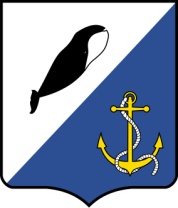 АДМИНИСТРАЦИЯ ПРОВИДЕНСКОГО ГОРОДСКОГО ОКРУГА ПОСТАНОВЛЕНИЕот 16 июня 2021г.	№ 226	п.г.т. ПровиденияВ целях приведения нормативных правовых актов Администрации Провиденского городского округа в соответствие с Решением Совета депутатов Провиденского городского округа от 15 июня 2021г. № 318 «О внесении изменений в решение Совета депутатов Провиденского городского округа от 22 декабря 2020 года № 269 « О бюджете Провиденского городского округа на 2021 год», Администрация Провиденского городского округаПОСТАНОВЛЯЕТ:Признать утратившими силу:постановление Администрации Провиденского городского округа от 14 января 2021г. № 5 «Об утверждении Порядка предоставления субсидий из бюджета Провиденского городского округа на возмещение недополученных доходов, возникающих в связи с выполнением пассажирских перевозок транспортом общего пользования»;постановление Администрации Провиденского городского округа от 14 января 2021г. № 6 «Об утверждении Порядка предоставления субсидий из бюджета Провиденского городского округа на финансовое обеспечение (возмещение) затрат в связи с содержанием и ремонтом межселенных дорог Провиденского городского округа».Обнародовать настоящее постановление на официальном сайте Провиденского городского округа.Настоящее постановление вступает в силу с 16 июня 2021г.Контроль за исполнением настоящего постановления возложить на Управление промышленной политики Администрации Провиденского городского округа (Парамонов В.В.).О признании утратившими силу некоторых муниципальных нормативных правовых актов Администрации Провиденского городского округаИ.о. главы администрацииЕ.В. Подлесный